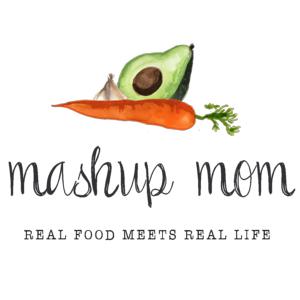 Your ALDI Shopping List (through 12/21)Dairy & refrigeratedDozen Goldhen eggs, $.78 (Mon, Thurs, Fri)
Happy Farms cream cheese, $.99 (Fri)
Happy Farms 12 oz shredded cheddar, $2.79 (Sun, Thurs, Fri)
Friendly Farms sour cream, $1.49 (Sun, Thurs)
24 oz Friendly Farms cottage cheese, $2.29 (Sun)
Bake House Creations pie crust, $1.39 (Weds, Thurs)
8 oz Havarti deli sliced cheese, $2.29 (Tues)
Priano shredded Parmesan, $1.99 (Sun, Tues, Weds, Fri)GrocerySpecially Selected sourdough square, $2.89 (Sun, Tues)
2.5 oz Tuscan Garden real bacon pieces, $1.29 (Weds, Fri)
Two boxes 32 oz SimplyNature organic chicken broth, $2.98 (Mon, Fri)
16 oz Reggano egg noodles, $1.69 (Sun, Weds)
7 oz SimplyNature organic black soybean spaghetti, $2.89 (Mon)
2 cans 8 oz Happy Harvest tomato sauce, $.58 (Sun)Meat1.25 lbs 80/20 ground beef, $4.36 (Sun)
8 lb Appleton Farms spiral sliced half ham, $6.80 (Weds, Thurs, Fri)
16 oz chub Kirkwood ground turkey (frozen), $1.99 (Mon)Produce2 lbs red grapes, $2.58 (Sun, Tues)
3 lbs mandarins, $2.29 (Tues, Thurs)
1 lb Brussels sprouts, $1.69 (Weds)
Bunch green onions, $.79 (Sun, Mon, Fri)
1 lb asparagus, $2.89 (Tues, Thurs)
2 lbs carrots, $1.49 (Mon, Thurs, Fri)
Bag of garden salad, $1.29 (Fri)
3 lbs onions, $1.49 (Mon, Thurs, Fri)
3 heads garlic, $1.29 (Mon, Weds, Fri)
5 lbs yellow potatoes, $3.29 (Weds, Fri)
Head of cabbage, $1.99 (Mon)Total: $60.56Note: The days(s) on the shopping list show which meal(s) an item will be used in. If you’re skipping a night, you can easily delete items you don’t need to purchase.ALDI Meal Plan week of 12/22/19 – Find the recipes at MashupMom.comALDI Meal Plan week of 12/22/19 – Find the recipes at MashupMom.comSundaySour cream noodle bake, Parmesan sourdough garlic bread, grapesMondayEgg roll in a noodle bowl, egg drop soupTuesdayRoasted asparagus grilled cheese sandwiches, grapes, mandarinsWednesdayHam in the Crock-Pot, easy buttered noodles, oven roasted potatoes, roasted Brussels sprouts with bacon & Parmesan, pie crust pinwheelsThursdayLeftover ham + asparagus quiche, mandarins, carrot sticksFridayInstant Pot ham + potato soup, saladSaturdayLeftovers – pizza night – eat out – or date night